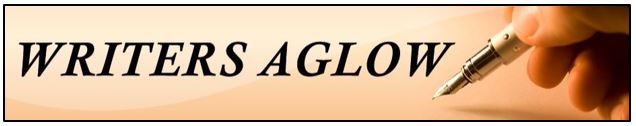 Preparing work for CritiqueZoom Calls1500 words maximumTimes New Roman 14 point fontDouble Spaced Number the lines Work will look like this: 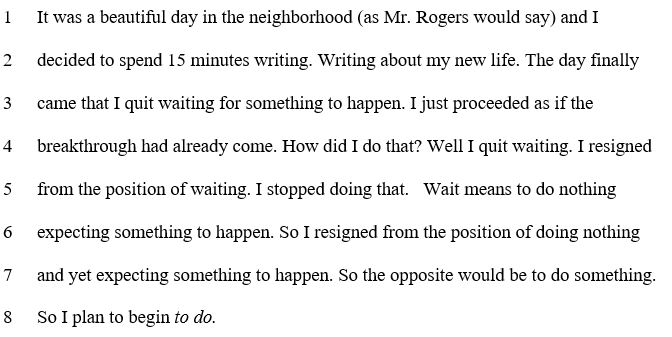 